Curriculum VitaeAmr Mohamed Ahmed ThabetPERSONAL INFORMATION: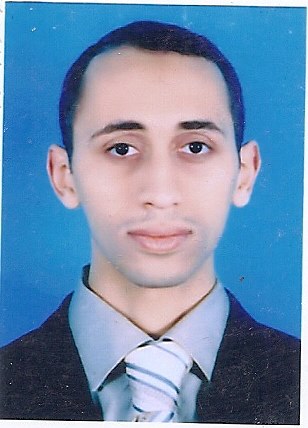 • Name: Amr Mohamed Ahmed Thabet.• Sex: male.• Date of birth: 7/10/1984.• Place of birth: Assiut,Egypt.• Nationality: Egyptian.• Marital state: Single.For Correspondence:• Address: Department of Anesthesiology and Intensive Care and Pain Management, Assiut University Teaching Hospital, Assiut, Postal Code 71111, Egypt.• E-mail:mora9111@yahoo.com• Phone: Home: +20-88-2334261.Mobile: +20-1068924262.Fax: +20-88-2333327.• Current Position: Assistant Lecturer, Department of Anesthesiology and Intensive Care and Pain Management , Assiut University Hospital, Assiut, Egypt.QUALIFICATIONS:-First part of doctoral degree in Anesthesia, ICU, and Pain management signed up with "Very Good" studying anatomy, physiology, pharmacology , biochemistry, principles of oncology, supportive care for cancer patients, biostatistics, and pain measurement(2014).- M.Sc. in anesthesia and postoperative ICU " v. Good", (2012)Title of the essay is "Perioperative anesthetic management of aortic surgery " , Faculty of medicine, Assiut University.-First part of master degree in Anesthesia ,ICU, and pain management signed up with "Very Good" studying anatomy, physiology, pharmacology ,physics)2010).- M.B.B.Ch. of Medicine and General Surgery "(2007) Faculty of medicine, Assiut University. excellent with honor  ranked 47th among all medical students in my college.", TRAINING POSTS:- March 2012– Present: Assistant Lecturer.- March 2009– Feb. 2012: anesthesiology and intensive care unit Resident:In the department of Anesthesiology and Intensive Care and Pain Management , Assiut University Teaching Hospital, (The largest tertiary medical center in Upper Egypt).Summary of duties:- Responsible for management of patients in operative theater and intensive care unit of trauma unit including patients with headtrauma as depressed fracture, subdural haematoma, extradural haematoma, brain contusion ,patients with chest trauma as stabe chest , stabe heart, avulsed bronchus, lung contusion , haemothorax, pneumothorax, flail chest, polytrauma patients and in management of pregnant female patient in operative theater and ICU with preeclampsia ,eclampsia ,acute fatty liver with pregnancy, peipartum cardiomyopathy, rheumatic heart as mitral stenosis and mitral valve replacement and in management of patient of open heart surgery as valve replacement and CBAG and in management of pediatric patient undergoing  plastic surgery ,open heart , and other neonatal surgery and responsible for management of patients in (Trauma ICU, Postoperative ICU, Obstetric ICU, General ICU) and in using ultrasound in regional anesthesia and cvc insertion. March 2008 – February 2009: Internship:One year training at Assiut University Teaching Hospitals: (The tertiary hospital of the Upper Egypt, 2000 beds).Summary of duties:- Rotations every 2 months between different specialties: General Surgery, trauma unit, Gynecology & Obstetrics, Pediatrics ,orthopedic, ophthalmic surgery, ENT surgery, cardiothoracic surgery, internal medicine.- Basic training in different branches of medicine.- By the end of the Pre Registration period, the Egyptian Medical Syndicate registered me as a Medical Practitioner on the first of March 2009.-Teaching graduate students along the house officer- training program at our department-Helping in the achievement of goals of the residency program of training along the 3 years of residency.-Helping in the research program held at our department with colleagues and professors.-Outpatient Pain clinic, introducing medical treatment, doing interventional nerve blocks.-Providing anesthesia for different types of cancer surgeries (extirpative, and reconstructive).-Duties in ICU for critical cancer cases and for post-operative cases.ACADEMIC EXPERIENCE:- Regular meetings and conferences, research studies were attended and arranged during 3 years of residency.- Helping in teaching of Medical students with regular rounds, lectures preparation and regular clinical training supervision.Courses:-Successfully finished the cognitive and skills evaluations in accordance with the curriculum of the American heart association BLS (Basic life support)for healthcare providers (CPR and AED) program (with 2 year validity).-4th April ,2014 : Attendence of The James Cook Regional Anesthesia Course. Conference Center, Sunrise Mamlouk resort, Hurghada , Egypt.CONFERENCES:-4th -7th December,2012: Attendence of the 6th Assiut Anesthesia conference. sunrise , Hurghada , Egypt.-2nd-6th December,2013:Attendence of the 7th Assiut Anesthesia conference. Tia hieghts , Hurghada , Egypt.-4th April ,2014 : Attendence of The James Cook Regional Anesthesia Course.Conference Center, Sunrise Mamlouk resort, Hurghada , Egypt.-2nd-5th December,2014:Attendence of the 8th Assiut Anesthesia conference.Desert rose hotel, Hurghada, Egypt. FUTURE PLANS:- M.D. degree in anesthesia and intensive care and pain managment.- Interested in interventional methods in pain management and Ultra-sonography - guided nerve blocks, Pediatric Cancer Pain Management, Neuroimaging for understanding of pain patho-physiology and anesthetic management in trauma patients.LANGUAGES EXPERIENCE:- Arabic .- English.- German:2 studying years (secondary school second language course).LEISURE ACTIVITIES:- Reading and listening to classic music.- Playing soccer and table tennis.- Traveling and site seeing.- Watching movies.